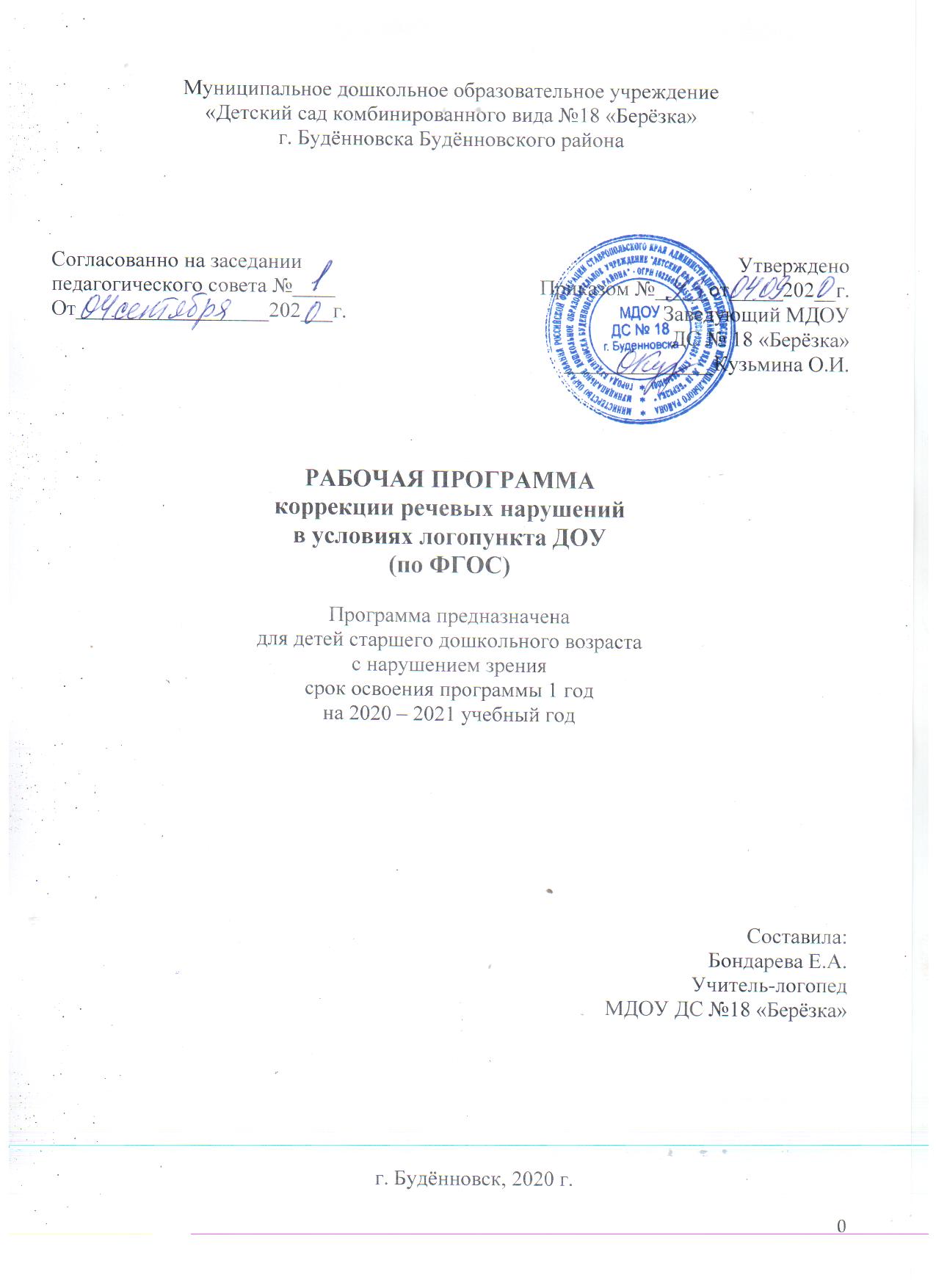 СОДЕРЖАНИЕ1.  ЦЕЛЕВОЙ РАЗДЕЛ1.1. Пояснительная запискаФедеральный государственный стандарт дошкольного образования определяет целевые ориентиры – социальные и психологические характеристики личности ребенка на этапе завершения дошкольного образования, среди которых речь занимает одно из центральных мест как самостоятельно формируемая функция, а именно: к завершению дошкольного образования ребенок хорошо понимает устную речь и может выражать свои мысли и желания. Так же речь включается в качестве важного компонента, в качестве средства общения, познания, творчества в следующие целевые ориентиры:Ребенок активно взаимодействует со сверстниками и взрослыми, участвует в совместных играх;Ребенок способен договариваться, учитывать интересы и чувства других, сопереживать неудачам и радоваться успехам других, стараться разрешать конфликты;Ребенок может фантазировать вслух, играть звуками и словами;Ребенок проявляет любознательность, задает вопросы, касающиеся близких и далеких предметов, и явлений, интересуется причинно-следственными связями (как? почему? зачем?), пытается самостоятельно придумывать объяснения явлениям природы и поступкам людей;Ребенок обладает начальными знаниями о себе, о предметном, природном, социальном и культурном мире, в котором он живет.По сути, ни один из целевых ориентиров дошкольного образования не может быть достигнут без освоения речевой культуры.Для достижения целевых ориентиров необходима систематическая профилактика и коррекция речевых нарушений у детей, поскольку многие из них имеют особенности, которые могут нарушить благоприятный ход онтогенеза речи, что наиболее ярко проявляется к пятилетнему возрасту.В связи с нарастающей тенденцией появления в массовых садах большого количества детей с нарушениями речи различной степени тяжести, в том числе и детей (Общее Недоразвитие Речи, Задержка Речевого Развития, дизартрия), принятие новых федеральных образовательных стандартов дошкольного образования предусматривающих возможность организации и создания специальных условий для детей имеющих ограниченные возможности здоровья, есть необходимость в функционировании для таких детей логопункта в дошкольномучреждении. Анализ организационной и содержательной сторон деятельности логопункта выявляет, что при четкой организации логопункт может обладать высокой эффективностью коррекционного, профилактического воздействия, разнообразием в выборе средств и играет важную роль в речевой и общей подготовке детей к школе. Модель логопункта вписывается в систему ДОУ любого типа, результативна и малозатратна. Если рассматривать специфику работы логопедического пункта, то можно отметить следующее:1.	В течение года ведется достаточно интенсивная работа.2.	Основной контингент – дети с проблемами речевого развития (НПОЗ (нарушение произношения отдельных звуков), дислалия, фонетико-фонематическое недоразвитие речи (ФФНР)).3.	Преимущественно индивидуальная формы занятий, занятия в микрогруппах.Программа составлена в соответствии нормативно-правовыми документами:Федеральный закон «Об образовании в Российской Федерации» от 29.12.2012 № 273-ФЗ;Федеральный государственный стандарт дошкольного образования (утвержден приказом Министерства образования и науки Российской Федерации от 17.10.2013г.  № 1155);Примерная основная образовательная программа дошкольного образования (одобрена решением федерального учебно-методического объединения по общему образованию (протоколот 20 мая 2015 г. № 2/15));Санитарно-эпидемиологические правила и нормативы СанПиН 2.4.1.3049-13 «Санитарно-эпидемиологические требования к устройству, содержанию и организации режима работы дошкольных образовательных учреждений» от 15.05.2013;Письмо министерства образования Российской Федерации от 14.03.2000 № 65/23-16 «О гигиенических требованиях к максимальной нагрузке на детей дошкольного возраста в организованных формах обучения»;Конвенция ООН о правах ребенка;Основная общеобразовательная программа дошкольного образования муниципального дошкольного образовательного учреждения детский сад № 53;Инструктивное письмо Министерства образования России от 14 декабря 2000 г. №2 «Об организации работы логопедического пункта общеобразовательного учреждения»;Данная коррекционно-развивающая программа разработана в целях оказания логопедической помощи дошкольникам, имеющим нарушение звукопроизношения с фонематическими нарушениями речи.Овладение правильным произношением речевых звуков является одним из очень важных звеньев в развитии речи ребенка. Процесс становления звукопроизношения заканчивается к 5-6-летнему возрасту, когдаребенок правильно может произносить все звуки. Однако благополучное формирование звукопроизносительной стороны речи происходит далеко не всегда. У многих детей дефекты звукопроизношения, возникнув и закрепившись в детстве, с большим трудом преодолеваются в последующие годы и могут сохраниться на всю жизнь.Недостатки устной речи могут являться причиной ошибок в письменной речи. У 16,7% будущих первоклассников имеются предпосылки к артикуляторно-акустической дисграфии. У детей с нечёткой артикуляцией необходимо проводить дифференциацию звуков родного языка.Кроме того, научными исследованиями в области дефектологии доказано исключительно важное значение раннего распознавания речевого недоразвития и его более ранней коррекции, что позволяет предупреждать затруднения детей при обучении в школе. Коррекционно-воспитательная работа с детьми дошкольного возраста приводит к значительной их компенсации.Программа написана в соответствии с современными представлениями науки о механизмах формирования звукопроизношения у ребенка. Теоретической основой программы являются положения о соотношении коррекции и развития, разработанные Л.С. Выготским, П.Я. Гальпериным, Б.Д.Элькониным. В программе также нашли отражения идеи ряда учёных: Г. А. Волковой, Л.С. Волковой, В. А. Ковшикова, Р. И. Лалаевой, Л. Г. Парамоновой, О.В Правдиной, Т. Б. Филичевой, Т.Б.Чиркиной, М. Ф. Фомичёвой, М. Е. Хватцева по проблеме коррекции устной речи.Базисным тезисом при разработке данной программы стала теория Н.А.Бернштейна об уровневом принципе формирования навыков. Согласно этой теории, любой навык на начальном этапе своего формирования под контролем сознания, но по мере совершенствования навыка отдельные операции автоматизируются и их регуляция осуществляется уже в более свернутом виде, вне контроля сознания. В завершение этого процесса под контролем сознания остается только конечный результат всей цепочки операции. Эта схема применима к навыкам правильного звукопроизношения.Длительность программыРабота по коррекции звукопроизношения начинается с середины сентября, после завершения обследования. Ее продолжительность во многом обусловлена индивидуальными особенностями ребенка, определяющими интенсивность использования блоков.Условия реализации программы.1.	Создание предметно-развивающей среды:•	Предоставляет возможность общения в совместной деятельности детей и взрослых и возможность уединения;•	Способствует реализации образовательной программы;•	Должна быть содержательно-насыщенной, трансформируемой, полифункциональной, вариативной, доступной и безопасной.•	Логопедический кабинет, оборудованный в соответствии санитарно-гигиеническими нормами;•	Комплексный подход при коррекции речи и привлечение других специалистов (невропатолога и психолога);•	Оборудование: настенное и/или индивидуальные зеркала, шпатели, салфетки, приспособления для работы над силой выдоха, дидактический и игровой материал;•	Сотрудничество с семьей;•	Основа логопедической работы на занятии – разнообразные игры.2.	Проведение логопедических занятий, продолжительность которых определяется санитарно-эпидемиологическими нормами:для детей 5-го года жизни - не более 20 минут, для детей 6-го года жизни - не более 25 минут, а для детей 7-го года жизни - не более 30 минут. В середине занятия проводят физкультминутку. Перерывы между занятиями - не менее 10 минут. Занятия для детей старшего дошкольного возраста могут проводиться во второй половине дня после дневного сна, но не чаще 2 - 3 раз в неделю, длительность этих занятий - не более 25 - 30 минут. В середине занятия статического характера проводят физкультминутку, общая продолжительность курса логопедических занятий зависит от индивидуальных особенностей детей.Целевые ориентиры:Результатом реализации коррекционной программы следует считать, когда дошкольник может:•	правильно артикулировать все звуки речи в различных фонетических позициях и формах речи;•	четко дифференцировать все изученные звуки;•	называть последовательность слов в предложении, слогов и звуков в словах;•	производить элементарный звуковой анализ и синтез;•	находить в предложении слова с заданным звуком, определять место звука в слове;•	различать понятия «звук», «слог», «предложение» на практическом уровне;•	овладеть интонационными средствами выразительности речи в пересказе, чтении стихов.1.2. Цели и задачи по освоению ПрограммыУстановление причин речевых нарушений, квалификации их характера, степени выраженности, структуры речевого дефекта позволяют определить цель, задачи, содержание и формы логопедического воздействия.Цель: Создание условий для устранения речевых недостатков у детей старшего дошкольного возраста, развитие речи и коррекция ее недостатков, а также формирование умения пользоваться речью как средством коммуникации для дальнейшей успешной социализации и интеграции в среду сверстников.Задачи:Обследование воспитанников ДОУ и выявление среди них детей, нуждающихся в профилактической и коррекционной помощи в области развития речи.Изучение уровня речевого, познавательного, социально-личностного, физического развития и индивидуальных особенностей детей, нуждающихся в логопедической поддержке, определение основных направлений и содержание работы.Привитие детям навыков коммуникативного общения.Систематическое проведение необходимой профилактической и коррекционной работы с детьми в соответствии с планами индивидуальных и подгрупповых занятий (Развитие артикуляционной и мелкой моторики, просодических компонентов, развитие речевого дыхания, постановка звуков и ввод их в речь, развитие и совершенствование фонематических процессов: анализа, синтеза, восприятия и представлений, формирование связной, грамматически правильной речи и коммуникативных навыков, фонетической системы русского языка, элементов грамоты, создание предпосылок (лингвистических, психологических) к полноценному усвоению общеобразовательной программы по русскому языку в школе, профилактика психологических трудностей, связанных с осознанием речевого дефекта, профилактика нарушений письменной речи).Проведение мониторинговых исследований результатов коррекционной работы, определение степени речевой готовности детей к школьному обучению.Формирование у педагогического коллектива ДОУ и родителей информационной готовности к логопедической работе, оказание помощи в организации полноценной речевой среды.Координация деятельности педагогов и родителей в рамках речевого развития детей (побуждение родителей к сознательной деятельности по речевому развитию дошкольников в семье).Организация эффективного коррекционно-развивающего сопровождения детей с различными речевыми нарушениями.Охрана и укрепление физического и психического здоровья детей с речевой патологией.Обеспечение позитивного эмоционально-личностного и социально-коммуникативного развития.Для достижения конечного результата коррекционно-образовательной деятельности – устранения недостатков в речевом развитии дошкольников, коррекционный процесс планируется в соответствии с основными этапами и задачами каждого этапа, что можно представить в виде следующей модели:Содержание коррекционно-развивающей работы направлено на создание условий для устранения речевых дефектов, на предупреждение возможных последствий речевых недостатков.1.3. Принципы и подходы к реализации ПрограммыВыполнение коррекционных, развивающих и воспитательных задач, поставленных Программой, обеспечивается благодаря комплексному подходу и интеграции усилий педагогов, и семей воспитанников. Процесс нормализации речи детей осуществляется с учетом общедидактических и специальных принципов:Принцип развития предполагает выделение в процессе логопедической работы тех задач, трудностей, этапов, которые находятся в зоне ближайшего развития.Принцип системного подхода предполагает анализ взаимодействия различных компонентов речи. Коррекция нарушения произношения звуков и слоговой структуры слов позволяет добиваться нужной четкости и внятности речи. В то же время развитие фонематического восприятия подготавливает основу для формирования грамматической и морфологической систем словообразования и словоизменения.Принцип комплексностипредполагает воздействие на дефект и личность ребенка усилиями разных специалистов.Принцип деятельностного подхода учитывает ведущую деятельность ребенка данного возраста в логопедической работе.Принцип психологической комфортностипредполагает психологическую защищенность ребенка, обеспечение эмоционального комфорта, создание условий для его самореализации.Принцип связи с другими сторонами психического развития раскрывает зависимость формирования отдельных компонентов речи от состояния других психических процессов.Принцип систематичности предполагает наличие единых линий развития и воспитания.Принцип ориентировочной функции знаний. Знание в психологическом смысле - не что иное, как ориентировочная основа деятельности, поэтому форма представления знаний должна быть понятна детям и приниматься ими.Принцип максимального использования в работе различных анализаторов: слухового, зрительного, тактильно-вибрационного, двигательно-кинестетического.Принцип последовательного перехода от более легкого к более трудному.1.4.	Психолого-педагогическая характеристика особенностей развития детей 5-7 летВ старшем дошкольном возрасте все психолого-педагогические особенности личности ребенка становятся более содержательными: существенно повышается уровень произвольности и свободы поведения. Появляется более адекватная оценка успешности в разных видах деятельности и стойкая мотивация достижения. Фактическое складывание личности связано с устойчивым соотношением мотивов. Происходит их соподчинение, т.е. иерархия мотивов. На этой основе формируется воля и произвольность старшего дошкольника.Таким образому ребенка возникают первичные этические инстанции: формируется моральное сознание и моральные оценки, складывается моральная регуляция поведения, интенсивно развиваются социальные и нравственные чувства. В сюжетно-ролевой игре происходит присваивание различных нормативов. Соблюдение норм, правил становится одним из важнейших критериев, которыми ребенок оценивает всех людей, формируется «внутренняя   позиция, желание помочь сочетается со сравнением себя с литературными героями, сверстниками. Внутренняя общность делает возможными как активно-действенное сопереживание, так и взаимопомощь, содействие другому.Самосознание ребенка сочетается с самопознанием, собственной индивидуальности, самоценности. Охотно помогая сверстникам дети не воспринимают чужие успехи как свое поражение.Преобладает оценочное, объектное отношение к себе и другим. Это порождает постоянное самоутверждение, демонстрацию своих достоинств,их аргументирование.Ребенок отличается внутренней раскованностью, открытостью в общении, искренностью в выражении чувств, правдивостью. Задача педагогов способствовать возникновению реальной общественно-значимой и оцениваемой деятельности - учебной. В связи с этим стоит проблема готовности ребенка к школе. К концу дошкольного возраста ребенок резко меняется. Возраст 6-7 лет называют возрастом «вытягивания» (ребенок быстро вытягивается в длину) или возрастом смены зубов (к этому времени обычно появляются первые постоянные зубы) - развивается кризис 7 лет.1.5. Особенности речевого развития детей 5-6 летНа шестом году жизни ребенка происходят важные изменения в развитии речи. Для детей этого возраста становится нормой правильное произношение звуков. Сравнивая свою речь с речью взрослых, дошкольник может обнаружить собственные речевые недостатки. Ребенок шестого года жизни свободно использует средства интонационной выразительности: может читать стихи грустно, весело или торжественно, способен регулировать громкость голоса и темп речи в зависимости от ситуации (громко читать стихи на празднике или тихо делиться своими секретами и т.п.). Дети начинают употреблять обобщающие слова, синонимы, антонимы, оттенки значений слов, многозначные слова. Словарь детей также активно пополняется существительными, обозначающими названия профессий, социальных учреждений (библиотека, почта, магазин и т.д.); глаголами, обозначающими трудовые действия людей разных профессий, прилагательными и наречиями, отражающими качество действий, отношение людей к профессиональной деятельности.Дети учатся самостоятельно строить игровые и деловые диалоги, осваивая правила речевого этикета, пользоваться прямой и косвенной речью; в описательном и повествовательном монологах способны передать состояние героя, его настроение, отношение к событию, используя эпитеты, сравнения. Круг чтения ребенка 5–6 лет пополняется произведениями разнообразной тематики, в том числе связанной с проблемами семьи, взаимоотношений со взрослыми, сверстниками, с историей страны. Ребенок способен удерживать в памяти большой объем информации, ему доступно чтение с продолжением. Дети приобщаются к литературному контексту, в который включается еще и автор, история создания произведения. Практика анализа текстов, работа с иллюстрациями способствуют углублению читательского опыта, формированию читательских симпатий.К 5 годам они обладают довольно большим запасом представлений об окружающем, которые получают благодаря своей активности, стремлению задавать вопросы и экспериментировать. Отсутствует точная ориентация во временах года, днях недели. Дети хорошо усваивают названия тех дней недели и месяцев года, с которыми связаны яркие события.Внимание детей становится более устойчивым и произвольным. Они могут заниматься не очень привлекательным, но нужным делом в течение 20–25 мин вместе со взрослым. Ребенок этого возраста уже способен действовать по правилу, которое задается взрослым.Объем памяти изменяется не существенно. Улучшается ее устойчивость. При этом для запоминания дети уже могут использовать несложные приемы и средства (в качестве подсказки могут выступать карточки или рисунки).В 5–6 лет ведущее значение приобретает наглядно-образное мышление, которое позволяет ребенку решать более сложные задачи с использованием обобщенных наглядных средств (схем, чертежей и пр.) и обобщенных представлений о свойствах различных предметов и явлений. К наглядно-действенному мышлению дети прибегают в тех случаях, когда сложно без практических проб выявить необходимые связи и отношения.1.6. Особенности речевого развития детей 6-7 лет.Дети этого возраста начинают осваивать в сюжетно-ролевых играх сложные взаимодействия людей, отражающие характерные значимые жизненные ситуации, например, свадьбу, рождение ребенка, болезнь, трудоустройство. Игровые действия детей становятся более сложными, обретают особый смысл, который не всегда открывается взрослому. Продолжает развиваться восприятие, образное мышление. Продолжают развиваться навыки обобщения и рассуждения, но они в значительной степени ещё ограничиваются наглядными признаками ситуации. Развивается воображение, однако часто приходится констатировать снижение развития воображения в этом возрасте в сравнении со старшей группой.Внимание дошкольников становится произвольным, время произвольного сосредоточения достигает 30 минут. Продолжают развиваться все компоненты речи, диалогическая и некоторые виды монологической речи.  Расширяется словарь. Дети начинают активно употреблять обобщающие существительные, синонимы, антонимы, прилагательные. В подготовительной к школе группе завершается дошкольный возраст: ребенок обладает высоким уровнем познавательного и личностного развития, что позволяет ему в дальнейшем успешно учиться в школе.1.7. Характеристика речи детей с ФФНР (фонетико-фонематическое недоразвитие речи)и ОНР (общее недоразвитие речи).В классической литературе выделено три уровня, характеризующих речевой статус детей с ОНР: от отсутствия общеупотребительной речи до развёрнутой фразовой речи с элементами лексико-грамматического и фонетического недоразвития. Контингент дошкольников 6 года жизни, направленных в группы с ОНР, имеют третий уровень речевого развития (ОНР IIIур.р.). ОНР IIIур.р. характеризуется наличием фразовой речи с элементами лексико–грамматического и фонетико–фонематического недоразвития речи при относительно благополучном понимании речи. Дети могут рассказать о себе, о своих товарищах, событиях окружающей жизни. Свободное общение оказывается для них крайне затруднительным. Характерным является недифференцированное произнесение звуков, когда один звук заменяет одновременно два или несколько звуков данной фонетической группы (звук [сь], ещё не сформированный, заменяет свистящие и шипящие). Фонематическое недоразвитие у детей этой группы проявляется в основном в несформированности процессов дифференциации звуков. Это задерживает овладение звуковым анализом и синтезом. Уровень фонематического восприятия находится в определённой зависимости от выраженности фонематического недоразвития. Отмечаются ошибки в слоговой структуре и звуконаполняемости слов. Диагностическим показателем недоразвития речи третьего уровня является нарушения слоговой структуры. Типичными являются также персеверации слогов («хихис» - хоккеист), антиципации («астобус» - автобус), добавление лишних слогов и звуков («лимонт» - лимон). Это свидетельствует в первую очередь о первичном недоразвитии в сфере слухового восприятия. Словарь значительно беднее чем у сверстников. С наибольшей очевидностью это выявляется при изучении активного словаря. Анализ детских высказываний говорит о выраженномаграмматизме. Типичен также импрессивныйаграмматизм. Дети не всегда различают формы числа, рода, падежа существительных и прилагательных. Указанные недостатки в сфере фонетики, лексики, грамматического строя с наибольшей отчетливостью проявляются в различных формах монологической речи (пересказ, рассказ по картинке, серии картинок, рассказ описание).Для детей с ОНР характерен различный уровень развития основных свойств внимания. Речевая недостаточность сказывается и на развитие памяти. Связь между речевыми нарушениями у детей и другими сторонами психического развития обусловливает специфические особенности мышления. Дети отстают в развитии словесно – логического мышления, без специального обучения с трудом овладевают анализом и синтезом, сравнением, обобщением. Им присуще и некоторое отставание в развитии двигательной сферы. Особого внимания требует рассмотрение особенностей мелкой моторики рук.Для преодоления перечисленных недостатков требуется длительное специально организованное коррекционное воздействие, включающее комплекс коррекционно–развивающих мероприятий, направленных на формирование компонентов языковой системы, коммуникативной и регулирующей функции речи. Нормализация речи в сочетании с активизацией познавательной деятельности, мышления, памяти, аффективно-волевой сферы позволит обеспечить полноценную готовность детей к обучению в школе.К ОНР IV уровня отнесены дети с остаточными явлениями недоразвития лексико-грамматических и фонетико-фонематических компонентов языковой системы. Для детей данного уровня типичным является несколько вялая артикуляция звуков, недостаточная выразительность речи и нечёткая дикция. Незавершенность формирования звуко-слоговой структуры, смешение звуков, низкий уровень дифференцированного восприятия фонем являются важным показателем того, что процесс фонемообразования у детей не завершен.Фонетико-фонематическое недоразвитие речи (ФФНР) – это нарушение процесса формирования произносительной системы родного языка у детей с различными речевыми расстройствами вследствие дефектов восприятия и произношения фонем.В речи ребенка с ФФНР отмечаются трудности процесса формирования звуков, отличающихся тонкими артикуляционными или акустическими признаками. Определяющим признаком является пониженная способностьк анализу и синтезу.Следует подчеркнуть, что ведущим дефектом при ФФНР является несформированность процессов восприятия звуков речи.Коррекционно-развивающая работа с ФФНР и ОНР IVур. строится с учетом особенностей психической деятельности детей. Таким образом, логопедическое воздействие органически связано с развитием у дошкольников внимания, памяти, умения управлять собой и другими психическими процессами. Исходя из неоднородности состава детей на логопункте (с ФФНР и ОНР IIIур.), обусловленной различной этиологией нарушения, важно в результате обследования дифференцированно оценить степень отставания в усвоении учебного материала, также следует учитывать программные требования данного возраста.1.8. Планируемые результаты Программы      В итоге логопедической работы дети должны научиться:понимать обращенную речь в соответствии с параметрами возрастной нормы;фонетически правильно оформлять звуковую сторону речи;правильно передавать слоговую структуру слов, используемых в самостоятельной речи;пользоваться в самостоятельной речи простыми распространенными и сложными предложениями, владеть навыками объединения их в рассказ;владетьэлементарныминавыкамипересказа;владетьнавыкамидиалогическойречи;владеть навыками словообразования: продуцировать названия существительных от глаголов, прилагательных от существительных и глаголов, уменьшительно-ласкательных и увеличительных форм существительных и проч.;грамматически правильно оформлять самостоятельную речь в соответствии с нормами языка. использовать в спонтанном общении слова различных лексико-грамматических категорий (существительных, глаголов, наречий, прилагательных, местоимений и т. д.);владеть элементами грамоты: «навыками чтения и печатания некоторых букв, слогов, слов и коротких предложений в пределах программы. В дальнейшем осуществляется совершенствование всех компонентов языковой системы.2.  СОДЕРЖАТЕЛЬНЫЙ РАЗДЕЛ2.1. Содержание деятельности учителя-логопеда2.2. Направления работыПрограмма коррекционной работы на дошкольной ступени образования включает в себя взаимосвязанные направления. Данные направления отражают её основное содержание:-	диагностическая работа обеспечивает своевременное выявление детей с ограниченными возможностями здоровья (ОВЗ), проведение их обследования и подготовку рекомендаций для родителей и педагогов по оказанию им помощи в условиях образовательного учреждения;-	коррекционно-развивающая работа обеспечивает своевременную специализированную помощь в освоении содержания обучения и коррекцию недостатков детей с ОВЗ в условиях дошкольного образовательного учреждения, способствует формированию коммуникативных, регулятивных, личностных, познавательных навыков;-	консультативная работа обеспечивает непрерывность специального сопровождения детей с ОВЗ и их семей по вопросам реализации, дифференцированных условий обучения, воспитания, коррекции, развития и социализации воспитанников;-	информационно-просветительская работа направлена на разъяснительную деятельность по вопросам, связанным с особенностями образовательного процесса для детей с ОВЗ, их родителями (законными представителями), педагогическими работниками.2.2.1. Диагностическая работаРабота учителя-логопеда строится с учетом возрастных, индивидуальных особенностей детей, структуры речевого нарушения, этапа коррекционной работы с каждым ребенком, а также его личных образовательных достижений. То есть коррекционно-развивающий процесс организуется на диагностической основе, что предполагает проведение мониторинга речевого развития детей-логопатов (первичный, итоговый, при необходимости и промежуточный). Первичное логопедическое обследование проводится в первые две недели пребывания ребенка в детском саду.Основные цели обследования:•	изучить условия воспитания и развития ребенка (круг общения, характер взаимоотношений со взрослыми и сверстниками в семье ив дошкольном учреждении) на основе беседы с родителями и анализа документов.Задачи обследования:•	выявить уровень развития ведущей деятельности (игры, рисования, конструирования, элементов труда) и оценить в соответствии с возрастными нормативами (совместно с воспитателем);•	выявить характерные особенности эмоционально – личностной и познавательной сферы общего развития психической сферы ребенка.•	оценить состояние связной речи с точки зрения предметно – смыслового и лексико-синтаксического её оформления;•	определить степень овладения компонентами языковой системы;•	собрать фактические данные для обеспечения мониторинговой процедуры, которые отражают освоение ребенком образовательных областей и выражаются в параметрах его развития.Детальное изучение данных диагностических методик позволило при помощи компиляции определить наиболее приемлемое содержание процедуры обследования и определения уровня речевого развития детей. Полученные данные фиксируются в речевой карте ребенка. Заполнение речевых карт заканчивается к концу сентября. Данные мониторинга используются для проектирования индивидуальных планов коррекционно-развивающей работы (индивидуальных маршрутов), корректировки образовательных задач с учетом достижений детей в освоении программы.Сопоставление речевых профилей, полученных при первичном и повторных обследованиях, наглядно показывает динамику речевого развития и свидетельствует о степени эффективности проводимой с ребенком коррекционной работы.2.2.3. Коррекционно-развивающая работаСодержание коррекционно-развивающей работы учителя-логопеда на логопункте ДОУ конкретизируется в соответствии с категориями воспитанников, имеющих речевые нарушения: ФН, ФФНР, НВОНР (нерезковыраженнное общее недоразвитие речи).Основной формой обучения в дошкольном образовательном учреждении для детей данной категории являются логопедические занятия, на которых осуществляется развитие языковой системы.Эффективность коррекционно-образовательной деятельности определяется четкой организацией детей в период их пребывания в детском саду, правильным распределением нагрузки в течение дня, координацией и преемственностью в работе логопеда и воспитателя. Логопедическая работа осуществляется на индивидуальных, подгрупповых занятиях. При комплектовании групп для занятий учитывается не только структура речевого нарушения, но и психоэмоциональный и коммуникативный статус ребенка, уровень его работоспособности. Занятия организуются с учетом психогигиенических требований к режиму логопедических занятий, их структуре, способам взаимодействия ребенка с педагогом и сверстниками. Обеспечивается реализация здоровьесбережения по охране жизни и здоровья воспитанников в образовательном процессе.На коррекционно-развивающих занятиях с помощью специальных игр и упражнений, психогимнастических этюдов создаются условия для повышения работоспособности детей, преодоления психоэмоционального напряжения, стабилизации эмоционального фона, развития мотивации к участию в организованной взрослым деятельности и профилактике конфликтов между детьми.Логопедическое воздействие осуществляется различными методами, среди которых условно выделяются наглядные, словесные и практические.Основными задачами коррекционно-развивающего обучения детей является работа по развитию:понимания речи и лексико-грамматических средств языкапроизносительной стороны речи;самостоятельной развернутой фразовой речи;подготовка к овладению элементарными навыками письма и чтения.Предусматриваются следующие виды занятий:подготовка к овладению элементарными навыками письма и чтения;формирование произносительной стороны речи;развитие лексико-грамматических средств языка;развитие самостоятельной развернутой фразовой речи.Количество занятий, реализующих коррекционно-развивающие задачи, меняется в зависимости от периода обучения.Направление коррекционно-развивающей работы2.3. Форма организации обученияФорма организации обучения подгрупповая, подвижнымимикрогруппами и индивидуальная. В соответствии с ФГОС ДО основной формой работы с детьми-дошкольниками по всем направлениям развития является игровая деятельность. Рабочая программа учитывает это положение, но предполагает, что занятие остается одной из основных форм работы с детьми, имеющими нарушения речи при максимальном использовании игровых форм в рамках каждого занятия.В соответствии СанПин продолжительность подгрупповых занятий 6-го года жизни 25 минут, с детьми 7-го года жизни 30 минут. Организация деятельности логопеда в течение года определяется задачами, поставленными рабочей программой. Логопедическое обследование проводится с 1 по 15 сентября. Логопедические подгрупповые и индивидуальные занятия проводятся с 15 сентября по расписанию, составленному учителем-логопедом. Продолжительность занятий с детьми: ФН – до 6 месяцев; ФФНР и ФНР – 1 год; ОНР IV ур. – 1-2 года. Выпуск детей проводится в течение всего учебного года по мере устранения у них дефектов речи. Результаты логопедической работы отмечаются в речевой карте ребёнка.Частота проведения индивидуальных занятий определяется характером и степенью выраженности речевого нарушения, возрастом и индивидуальными психофизическими особенностями детей, продолжительность индивидуальных занятий 15-20 минут.ФН – 2 раза в неделю; ФФНР – 2 раза в неделю; ОНР IV ур. – 2-3 раза в неделю. Продолжительность коррекционно-развивающей работы во многом обусловлена индивидуальными особенностями детей.Основная цель индивидуальных занятий состоит в выборе и в применении комплекса артикуляционных упражнений, направленных на устранение специфических нарушений звуковой стороны речи, характерных для дислалии, и др. На индивидуальных занятиях логопед имеет возможность установить эмоциональный контакт с ребёнком, активизировать контроль над качеством звучащей речи, корригировать речевой дефект, сгладить невротические реакции.На данных занятиях дошкольник должен овладеть правильной артикуляцией каждого изучаемого звука и автоматизировать его в облегченных фонетических условиях: изолированно, в прямом и обратном слоге, словах несложной слоговой структуры. Таким образом, ребенок подготавливается к усвоению содержания подгрупповых занятий.Индивидуальная работа по коррекции и развитию речи строится по следующим основным направлениям:совершенствование мимической моторики.совершенствование статической и динамической организации движений (общая, мелкая и артикуляционная моторика).развитие артикуляционного и голосового аппарата;развитие просодической стороны речи;формирование звукопроизносительных навыков, фонематических процессов;уточнение, обогащение и активизация лексического запаса в процессе нормализации звуковой стороны речи;формирование грамматической и синтаксической сторон речи;развитие диалогической и монологической речи.Коррекционно-развивающая работа учителя-логопеда с конкретным воспитанником ДОУ включает те направления, которые соответствуют структуре его речевого нарушения.2.4. Взаимодействие с воспитателями и специалистами ДОУ2.4.1.Преемственность в планировании НОД логопеда и воспитателяБольшой проблемой в реализации основных направлений содержательной работы с детьми с ОНР является осуществление конкретного взаимодействия воспитателя и логопеда, обеспечение единства их требований при выполнении основных задач программного обучения. Без этой взаимосвязи невозможно добиться необходимой коррекционной направленности образовательно-воспитательного процесса и построения «индивидуального образовательного маршрута», преодоления речевой недостаточности и трудностей социальной адаптации детей.Основными задачами совместной коррекционной работы логопеда и воспитателя являются:практическое усвоение лексических и грамматических средств языка;формированиеправильногопроизношения;подготовка к обучению грамоте, овладение элементами грамоты;развитиенавыкасвязнойречи.Вместе с тем функции воспитателя и логопеда должны быть достаточно четко определены и разграничены.2.4.2. Совместная коррекционная деятельность логопеда и воспитателя2.5. Взаимодействие с родителямиЦель: помощь родителям и педагогам в овладении логопедическими и педагогическими знаниями необходимыми для самосовершенствования и обогащения своего родительского и педагогического потенциала.План взаимодействия и сотрудничества с родителямиПредполагаемый результат:Установление партнерских отношений с семьей каждого воспитанника.Привлечение к участию в коррекционно-воспитательном процессе.Заинтересованность в положительном конечном результате коррекционного процесса.3.  ОРГАНИЗАЦИОННЫЙ РАЗДЕЛ3.1. Материально-техническое оснащение кабинета логопеда Кабинет представляет собой специально оборудованное помещение для подгрупповых и индивидуальных занятий с детьми. Кабинет оснащен наглядно-дидактическим материалом, мебелью. Имеются дополнительное освещение перед зеркалом, пожарная сигнализация.Мебель: столы, стулья в количестве, достаточном для подгруппы детей, шкафы, стеллажи или полки для оборудования.Зеркала: настенное большое зеркало с ширмой, индивидуальные маленькие и средние зеркала по количеству детей.Средства для санитарной обработки инструментов.Игрушки.Ноутбук с набором обучающих компьютерных программ, фонотекой звуков окружающего мира, детскими песнями.Интерактивное оборудование: доска, ноутбук.3.2. Методическое обеспечение.Программы:Программа дошкольных образовательных учреждений компенсирующего вида для детей с нарушениями речи: Коррекция нарушений речи/ Т.Б.Филичева, Г.В.Чиркина и др. -М.: Просвещение. - 2008г.Методическое сопровождение:Аганович З.Е //Сборник домашних заданий в помощь логопедам и родителям для преодоления лексико-грамматического недоразвития речи у дошкольников с ОНР. - СПб.: «Детство-Пресс», 2007.Арефьева Л.Н.// Лексические темы по развитию речи детей 4-8 лет. – М.: Сфера, 2008Васильева С.В., Соколова Н.//Логопедические игры для дошкольников (с приложением). - М.: «Школьная пресса», 2001.Гомзяк О.С. Говорим правильно в 5-6, 6-7 лет: Конспекты фронтальных занятий. Конспекты занятий по развитию связной речи в старшей, подготовительной группе. / Учебно-методический комплект «Комплексный подход к преодолению ОНР у дошкольников» - М.: Издательство Гном. - 2011.Зырянова Л.Н, Лужбина Т.В. Занятия по развитию речи в детских образовательных учреждениях. - Р-н Д.: Феникс. - 2013.Кирьянова Р.А. Комплексная диагностика и ее использование учителем- логопедом в коррекционной работе с детьми 5-6 лет, имеющими тяжелые нарушения речи. – СПб,2002Козырева Л.М. Звуковые разминки и упражнения для совершенствования техники чтения, Москва: Издатшкола, 2000.Коноваленко В.В. Коноваленко С.В. Индивидуально-подгрупповая работа с детьми по коррекции звукопроизношения. М.: 1998.Коноваленко В.В, Коноваленко С.В. Фронтальные логопедические занятия в подготовительной группе для детей с ФФН - М.: Гном и Д. - 2007.Коноваленко В.В, Коноваленко С.В. Развитие связной речи: Фронтальные логопедические занятия в подготовительной к школе группе для детей с ОНР по лексическо-семантическим темам: Осень, Зима, Весна, Лето, Человек. – М.: Гном и Д. - 2008.Коноваленко В.В, Коноваленко С.В., Кременецкая М.И. Фронтальные логопедические занятия в старшей группе для детей с общим недоразвитием речи. - Санкт-Петербург: Детство-Пресс, 2012.Лиманская О.Н. Конспекты логопедических занятий: первый и второй год обучения. - М.: Творческий центр «Сфера». - 2010.Лопухина И. Логопедия – 550 занимательных упражнений для развития речи, М.:«Аквариум», 1996.«Мониторинг речевого развития детей 2-7 лет». Издательство «Учитель», 2014Поваляева М.А. Справочник логопеда.Пожиленко Е, А // Волшебный мир звуков и слов (Пособие для логопедов). - М.: ВЛАДОС, 2001.а так же:Дидактические материалы для обследования и коррекционной работыПособия и материалы для обследования речи детей.Альбомы для обследования и коррекции звукопроизношения, слоговой структуры слов.Пособия по развитию словарного запаса по темам: обобщающие понятия, предмет и части, части тела человека и животных, слова-действия, признаки предметов, слова-антонимы, слова с переносным значением и т.п.Пособия по развитию: грамматического строя речи; связной речи; оптико-пространственных ориентировок.Пособия по развитию графомоторных навыков.Пособия по развитию мелкой моторики рук.Пособия для развития мышления, внимания, памяти, сенсорного восприятия.Дидактические пособия по обучению элементам грамоты, разрезная азбука, схемы слов, контурные, силуэтные, объемные и другие изображения букв, рабочие тетради, прописи и т.п.3.3. Модель организации коррекционно-образовательного процессаСледует отметить, что данное деление задач по этапам достаточно условно. Так, задача организационно-подготовительного этапа – определение индивидуальных маршрутов коррекции речевого нарушения реализуется на протяжении всего учебного процесса, вносятся коррективы с учётом наличия либо отсутствия динамики коррекции. Пополнение фонда логопедического кабинета учебно-методическими пособиями, наглядным дидактическим материалом осуществляется в течение всего учебногогода.4.  ДОПОЛЬНИТЕЛЬНЫЙ РАЗДЕЛ4.1. Годовой рабочий планБиблиографический список.Федеральный закон от 29.12.2012 № 273-ФЗ (ред. от 13.07.2015) «Об образовании в Российской Федерации».Приказ Министерства образования и науки Российской Федерации от 17.10.2013 № 1155 «Об утверждении федерального государственного стандарта дошкольного образования».Федеральный государственный образовательный стандарт дошкольного образования.Постановление Главного государственного санитарного врача РФ от 15.05.2013 № 26 (ред. от 27.08.2015) «Об утверждении СанПин 2.4.1.3049-13».Устав ГБДОУ № 53, 2015 г.«От рождения до школы». Примерная общеобразовательная программа дошкольного образования / под ред. Н. Е. Вераксы, Т. С. Комаровой, М. А. Васильевой – М.: Мозаика-Синтез, 2014.Интернет-ресурсы (http://www.doshvozrast.ru, http://www.o-detstve.ru, http://www.festival.1september.ru, http://www.festival.1september.ru, http://www.imc-eduekb.ru, http://www.twirpx.com, http://www. detsad-kitty.ru, http://www.logoburg.com, http://www.logoped.ru, http://www.logomag.ru, http://www.logomag.org, http://www.logopediya.com, http://www.logopedmaster.ru, http://www. rustoys. ru/index.html, http://www. kindereducation.com, http://azps.ru/baby/talk.html, http://www. karapuz.com, http://sibmama.info/ index.php?p.Литература, указанная в п. 3.2.№ п/пРазделСтраница1.Целевой раздел 21.1Пояснительная записка21.2.Цели и задачи по освоению Программы51.3.Принципы и подходы к формированию Программы61.4.Психолого-педагогическая характеристика особенностей развития детей 5-7 лет71.5.Особенности речевого развития детей 5-6 лет81.6.Особенности речевого развития детей 6-7 лет91.7.Характеристика речи детей с фонетико-фонематическим недоразвитием и ОНР IV уровнем речевого развития91.8.Планируемые результаты Рабочей Программы112.Содержательный раздел122.1.Содержание деятельности учителя-логопеда122.2.Направления работы122.2.1.Диагностическая работа122.2.2.Коррекционно-развивающая работа132.3.Форма организации обучения152.4.Взаимодействие с воспитателями и специалистами ДОУ162.4.1.Преемственность в планировании НОД логопеда и воспитателя162.4.2.Совместная коррекционная деятельность логопеда и воспитателя172.5.Взаимодействие с родителями183.Организационный раздел203.1.Материально-техническое оснащение кабинета логопеда203.2.Методическое обеспечение203.3.Модель организации коррекционно-образовательного процесса224.Дополнительный раздел234.1.Годовой рабочий план23Библиография26Тематическое планирование логопедических занятийпо развитию связной речи у детей 6-7 лет с ОНР (по О.С.Гомзяк «Говорим правильно».Приложение 1Перспективный план коррекционно-развивающей работы с детьми с ФНР (индивидуально-подгрупповые занятия) Приложение 21Комплектование групп компенсирующей направленностиСентябрь2Проведение подгрупповых и индивидуальных занятий.В течение года согласно расписанию3Оснащение развивающей среды в логопедическом кабинетеВ течение года4Приобретение демонстрационного, дидактического, раздаточного материала для коррекционной работы с детьми.В течение года5Сайт учреждения (обновление, пополнение)В течение года6Самообразование. «Логопедическая ритмика для дошкольников с нарушениями речи»В течение года7Посещение педагогических советовВ течение годаНарушения устной речиНаправления коррекционной работыФонетическое недоразвитие речи- коррекция звукопроизношенияФонетико-фонематическое недоразвитие речи- развитие фонематического восприятия;- совершенствование слоговой структуры слов;- коррекция звукопроизношения.Задачи, стоящие перед учителем-логопедом:Задачи, стоящиепередвоспитателем:1Создание условий для проявления речевой активности, преодоления речевого негативизма.Создание обстановки эмоционального благополучия детей в группе.2Обследование речи детей, психических процессов, связанных с речью, двигательных навыков.Обследование общего развития детей, состояния их знаний и навыков по программе предшествующей возрастной группы.3Заполнение речевой карты, изучение результатов обследования и определение уровня речевого развития ребенка.Заполнение протокола обследования, изучение результатов его с целью перспективного планирования коррекционной работы.4Обсуждение результатов обследования. Составление психолого-педагогической характеристики группы в целом.Обсуждение результатов обследования. Составление психолого-педагогической характеристики группы в целом.5Развитие слухового внимания детей и сознательного восприятия речи.Воспитание общего и речевого поведения детей, включая работу по развитию слухового внимания.6Развитие зрительной, слуховой, вербальной памяти.Расширениекругозорадетей.7Активизация словарного запаса, формирование обобщающих понятий.Уточнение имеющегося словаря детей, расширение пассивного словарного запаса, его активизация по лексико-тематическим циклам.8Обучение детей процессам анализа, синтеза, сравнения предметов по их составным частям, признакам, действиям.Развитие представлений детей о времени и пространстве, форме, величине и цвете предметов (сенсорное воспитание детей).9Развитие подвижности речевого аппарата, речевого дыхания работа по коррекции звукопроизношения.Развитие общей, мелкой и артикуляционной моторики детей.10Развитиефонематическоговосприятиядетей.Подготовка детей к предстоящемулогопедическому занятию, включая выполнение заданий и рекомендаций логопеда.11Обучение детей процессам звуко-слогового анализа и синтеза слов, анализа предложений.Закрепление речевых навыков, усвоенных детьми на логопедических занятиях.12Развитие восприятия ритмико-слоговой структуры слова.Развитие памяти детей путем заучивания речевого материала разного вида.13Формирование навыков словообразования и словоизменения.Закрепление навыков словообразования в различных играх и в повседневной жизни.14Формирование предложений разных типов в речи детей по моделям, демонстрации действий, вопросам, по картине и по ситуации.Контроль за речью детей по рекомендации логопеда, тактичное исправление ошибок.15Подготовка к овладению, а затем и овладение диалогической формой общения.Развитие диалогической речи детей через использование подвижных, речевых, настольно-печатных игр, сюжетно-ролевых, театрализованной деятельности детей, поручений в соответствии с уровнем развития детей.16Развитие умения объединять предложения в короткий рассказ, составлять рассказы-описания, рассказы по картинкам, сериям картинок, пересказы на основе материала занятий воспитателя.Формирование навыка составления короткого рассказа, предваряя логопедическую работу в этом направлении.Приоритетыучителя-логопеда:Приоритетывоспитателей:- звукопроизношение;- фонематические процессы;- языковой анализ;- моторный праксис;- психологическая база речи;- обогащение и активизациясловаря;№Наименование мероприятийФорма работыВремя проведенияВремя проведения№Наименование мероприятийФорма работы1 пол.2 пол.11.Сбор анамнеза.2. «За круглым столом» - уровень речевого развития на начало уч.года.3.»Папа, мама, речь и я».4. Речевые карты.-Опрос родителей (обследование)СентябрьЯнварь2«Причина речевых нарушений»Оформить улогок родителей.«Школа дошкольных наук»Домашние тетради.- Консультации- Памятки- Творческий вечер- Разъяснительная работаОктябрьВ течение годаВ течение года3«Речевое развитие ребенка»«Как начинать работу над звукопроизношением»Исправление сигматизма (стенд).Консультации «агтикуляционная гимнастика».- Анкетирование-  Рекомендации- Статьи- ФотогалереяНоябрь4«Ваш ребенок не говорит?»«Логоказки, как вид театральной деятельности».- Консультации- РекомендацииВ течение годаВ течение года5«Учить детей рассказывать»«Исправление ламбдацизма»Стенд «Советы специалиста»- Консультации- СтатьиВ течение годаЯнварьВ течение года6Организация индивидуально коррекционно-речевой работы в ДОУ и дома.- Советы- Рекомендации- Практические домашние заданияФевральВ течение года7 Подготовка речи детей к письму и развитие мелкой моторики. Игры дляразвитие мелкой моторики.- Консультации- Освещение родительского уголка.ОктябрьДекабрьМарт8ПМПККонсультации для родителейСтенды «Советы логопеда»- Направления - Разъяснения- Консультации- Папки-передвижкиВ течение годаАпрель9Итоговые работы с детьми за учебный год.Привлечение родителей к мероприятиям в детском садуСтенды «Советы логопеда».- Занятия –развлечения (итоговые).- Результаты работы- Выпуск газеты- Доска почета.- Памятки.МайЭтапыЗадачи этапаРезультат1 этап.Исходно-диагностический1.  Сбор анамнестических данных посредством изучения	медицинской и педагогической документации ребенка.2. Проведение процедуры психолого- педагогической и логопедической диагностики детей: исследование состояния речевых и неречевых функций ребёнка, уточнение структуры речевого дефекта, изучение личностных качеств детей, определение наличия и степени фиксации на речевом дефекте.Определение структуры речевого дефекта каждого ребенка, задач коррекционной работы.2 этап.Организационно-подготовительный1. Определение содержания деятельности по реализации	задач коррекционно-образовательной деятельности, формирование подгрупп для занятий в соответствии с уровнем сформированных речевых и неречевых функций.2. Конструирование индивидуальных маршрутов коррекции речевого нарушения в соответствии с учётом данных, полученных в ходе логопедическогоисследования.Пополнение фонда логопедического кабинета учебно-методическими пособиями, наглядным дидактическим материалом в соответствии с составленными планамиработы.Формирование информационной готовности педагогов ДОУ и родителей к проведению эффективной коррекционно-педагогической работы сдетьми.4. Индивидуальное консультирование родителей: знакомство с данными логопедического исследования, структурой речевого дефекта, определение задач совместной помощи ребенку в преодолении данного речевого нарушения, рекомендации по организации деятельности ребенка вне детского сада.Календарно- тематическое планирование подгрупповых занятий;планы индивидуальной работы; взаимодействие специалистов	ДОУ и родителей ребенка с нарушениямиречи.3 этап. Коррекционно-развивающий1. Реализация задач, определенных в индивидуальных, подгрупповых коррекционныхпрограммах.Психолого-педагогический и логопедический мониторинг.Согласование, уточнение и корректировка меры и характера коррекционно- педагогического влияния субъектов коррекционно-образовательногопроцесса.Достижение определённого позитивного эффекта	в устранении у детей отклонений в речевом развитии.4 этап.Итогово-диагностический1. Проведение диагностической процедуры логопедического исследования состояния речевых и неречевых функций ребенка – оценка динамики, качества и устойчивости результатов коррекционной	работы с детьми (в индивидуальном плане).2.  Определение дальнейших   образовательных (коррекционно-образовательных) перспектив детей, выпускников ДОУ – группы для детей   с нарушениями речи.Решение о прекращении логопедической	работы с ребенком, изменении ее характера или продолжении логопедической работы.Основные направленияСодержаниеСроки1.Диагностика 1) Логопедическое обследование детей с целью точного установления причин, структуры и степени выраженности отклонений в их речевом развитии.1-15 сентября1.Диагностика 2) Объективное логопедическое заключение и составление индивидуальных (подгрупповых) планов коррекционно-развивающей работы на учебный год, составление циклограммы деятельности.16-30 сентября1.Диагностика 3) Индивидуальное логопедическое обследование и консультирование.В течение года по запросам педагогов, специалистов родителей.1.Диагностика 4) Психолого-педагогический и логопедический мониторинг (выявление динамики в коррекционно-образовательном процессе воспитанников, занимающихся на логопункте); отражение его результатов в речевых картах, при необходимости – корректировка планов индивидуальной и подгрупповой работы с детьми. Вывод детей из состава логопункта.декабрь, май2.Коррекционно-развивающаядеятельностьПроведение индивидуальных (подгрупповых) логопедических занятий по: а) формированию правильного  звукопроизношения :б) формированию фонематических процессов; в) формированию  лексико-грамматических категорий и связной речи.С 1 октября по 15 мая согласно сетке занятий и периоду обучения3.Информационно-просветительская деятельность1) Оказание консультативно-методической помощи воспитателям, родителям:- выступления на родительских собраниях по запросам; - проведение систематических консультаций и индивидуальных бесед с родителями и педагогами;- оказание помощи родителям в подборе речевого и наглядного материала для закрепления правильных произносительных навыков с детьми дома;в течение годав течение года по запросам в часы консультаций3.Информационно-просветительская деятельность2) Размещение информации в родительских уголках по особенностям речевого развития детей дошкольного возраста, профилактике и преодолению речевых проблем.1 раз в месяц3.Информационно-просветительская деятельность3) Предоставление информационных буклетов с заданиями по развитию лексико-грамматических категорий, мелкой и артикуляционной моторики для занятий с детьми в домашних условиях.в рамках тематической недели в течение года4. Взаимосвязь с педагогами1)  Анализ результатов обследования, результатов психолого-педагогического и логопедического воздействия.сентябрь, май(метод.советы)4. Взаимосвязь с педагогами2) Планирование коррекционной образовательной работы с учетом результатов обследования.сентябрь4. Взаимосвязь с педагогами3) Посещение групповых занятий воспитателя с целью соблюдения преемственности в организации коррекционно-развивающего процесса с детьми, имеющих речевые нарушения.в течение учебного года4. Взаимосвязь с педагогами4) Предоставление речевого материала воспитателям для развития лексико-грамматических категорий, связной речи, мелкой и артикуляционной моторики.в рамках тематической недели в течение года4. Взаимосвязь с педагогами5) Предоставление речевого материала воспитателям для закрепления навыков автоматизации звуков.в дни занятий согласно расписанию4. Взаимосвязь с педагогами6) Консультации:«Обогащение словаря детей антонимами, синонимами, омонимами».январь4. Взаимосвязь с педагогами7) Викторина для воспитателей:«Великий и могучий русский язык»март4. Взаимосвязь с педагогами8) Проведение развлечений с детьми совместно с музыкальным руководителемсогласно плану ДОУ4. Взаимосвязь с педагогами9) Участие в праздниках, развлечениях, мероприятиях, проводимых в ДОУсогласно плану ДОУ5. Работа с родителями1) Анкетирование с целью изучения индивидуальных особенностей детей;с целью изучения знаний и запросов родителей по речевым проблемам воспитанников;«Эффективность работы логопедической службы»;нуждающихся в коррекционно-развивающей помощи в рамках подготовки к ПМПК.сентябрьоктябрьянварьмарт5. Работа с родителями2) Индивидуальное консультирование родителей по запросамВ течение года в часы консультаций для родителей5. Работа с родителями5) Папки-передвижки:«Показатели развития речи детей старшего дошкольного возраста»«Речевые нарушения и причины их возникновения»Фонематический слух – основа правильной речи«Почему сначала звуки, а потом буквы?»«Учите детей правильно произносить и различать звуки»«Обогащение словарного запаса у детей»«Грамматический строй детской речи»октябрьноябрьдекабрьянварьфевральмартапрель6.Повышение квалификации1)Принимать участие в работе районного методического объединения логопедовсогласно графику работы метод.объединения6.Повышение квалификации2)Самостоятельно работать со специальной литературой по теме самообразования.в течение года6.Повышение квалификации3)Изучение новинок методической литературыв течение года6.Повышение квалификации4)Участвовать в работе семинаров, рабочих совещаниях, проводимых по намеченным планамплановые методические советы6.Повышение квалификации5) Создание предметно-развивающей среды в логопедическом кабинетев течение года